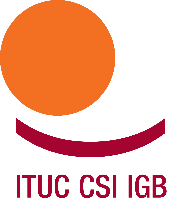 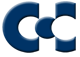 ПОЗИВ ЗА ОКРУГЛИ СТОСавез самосталних синдиката Србије се свакодневно бори за достојанство рада и радника и зараду од које се може пристојно живети, социјалну заштиту за породицу, боље могућности за лични развој и социјалну интеграцију, слободу изражавања својих потреба, организовање и учествовање у одлучивању и једнакост у могућностима и третману за мушкарце и жене.С обзиром на то да је пандемија корона вируса знатно утицала на животе, здравље и услове рада, брига о условима рада и положају запослених и радним местима постаје још значајнија и захтева сталне акције и кампање.  Зато Савез самосталних синдиката Србије и Савез самосталних синдиката Војводине, уочи Светског дана достојанственог рада, организују округли сто под називом „Достојанствен рад у условима пандемије COVID-19 у Србији“.Скуп ће бити одржан 6. октобра 2021. године, у Кикинди, у згради Градске куће Кикинда, сала број 51,Трг српских добровољаца број 12, са почетком у 12 часова. Представници наше организације ће, уочи округлог стола, у центру града упознати грађане са значајем достојанственог рада и делити пропагандни материјал.Уз позив вам достављамо и агенду округлог стола.С поштовањем, 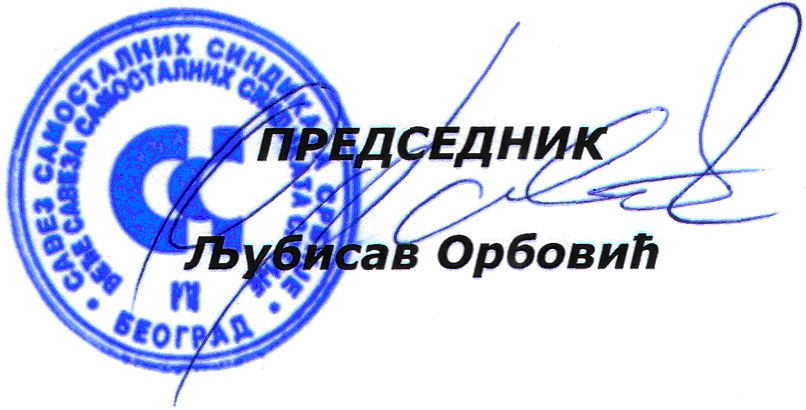 